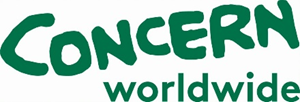 Request for Expression of Interest (EOI) By Firms and/or Consultant to conduct a SMART Survey in Guit County, Unity State – South Sudan.    Concern Worldwide (Concern) is an International non-governmental humanitarian organization has been working in South Sudan since 1985, initially focusing on emergency response to people affected by civil war in various parts of the country. Currently, Concern has Programmes in three states of Northern Bahr el Ghazal (NBeG), Unity and Central Equatoria. In Unity state, Concern is responding to immediate needs of the population through nutrition, health and WASH intervention in Guit County.Concern is looking for qualified and reputable firms and/or consultant to carry out a SMART survey in Guit County, Unity state –South Sudan. Professional firms or individual consultants interested in submitting expressions of interest to carry out a SMART survey should meet the following minimum requirements:Minimum RequirementsThe qualifying firm must be registered in South Sudan or if individuals. The lead professional(s) for this particular assignment employed in the firm, or the consultant, must have the following minimum qualifications:Academic qualifications: Master’s Degree in Nutrition, Public Health, or Biostatistics, along with relevant technical knowledge in Survey Methodologies, Research methods etc.Necessary experience: extensive experience (above 3 years) in coordinating and managing SMART nutrition surveys especially in South Sudan and/or conflict and displacement context (camps, settlements)Other RequirementsInterested firms or consultants must also:-Provide information indicating that they are qualified to provide the above professional services;Provide evidence related to the above professional services completed in the last 3 years;Provide comprehensive CVs and testimonials of the professionals employed in the firm and/or of the consultant;Provide copies of statutory documents (Legal registration/certificates and tax compliance certificate); andProvide any other relevant information.Submission detailsApplications for the EOI should be submitted in sealed envelope clearly marked “ Request for Expression of Interest (EOI) to conduct a SMART Survey in Guit County”  with the relevant supporting documents should be addressed to:-Country DirectorConcern Worldwide South SudanAirport Road, Opposite Ebony bankJuba - South SudanCountry Office Your sealed envelope should be submitted on or before 23 February, 2024   Upon evaluation, successful firms or consultants may be visited by Concern technical team, or may be requested for additional information. Only shortlisted firms or consultants will be invited to submit proposal. This is not a Request for Proposals and therefore prices or proposals are not required at this stage.For inquiries regarding this EOI, please contact Concern Worldwide South Sudan by e-mail on tenders.southsudan@concern.net